Saturday Class   In person or on Zoom. Download Zoom App, email yogaunionjenny@gmail.com for login info.Sometimes, schedules change, please check the website, facebook or signs at the studio - call with questions          Please provide feedback on preferred class times. Class descriptions on the web site at YogaStudioOfRiceLake.com    NO PRE-REGISTRATION REQUIRED – DOORS OPEN 10 MINUTES BEFORE CLASS STARTS – BRING A MAT AND WHAT YOU NEED TO BE COMFY MASKS REQUIRED TO ENTER THE STUDIO. IF YOU ARE NOT VACCINATED MASKS ARE REQUIRED TO PRACTICE. EACH TEACHER WILL DESCRIBE COVID PROTOCOLS FOR THEIR CLASS.  PLEASE BE PATIENT WHILE WE NAVIGATE THE COVID RESURGENCE YOGA STUDIO OF RICE LAKE CLASS SCHEDULE OCT. 2021All classes $10 CASH OR CHECK no credit/debit cards)  Phone: 715-234-2525YOGA STUDIO OF RICE LAKE CLASS SCHEDULE OCT. 2021All classes $10 CASH OR CHECK no credit/debit cards)  Phone: 715-234-2525YOGA STUDIO OF RICE LAKE CLASS SCHEDULE OCT. 2021All classes $10 CASH OR CHECK no credit/debit cards)  Phone: 715-234-2525YOGA STUDIO OF RICE LAKE CLASS SCHEDULE OCT. 2021All classes $10 CASH OR CHECK no credit/debit cards)  Phone: 715-234-2525YOGA STUDIO OF RICE LAKE CLASS SCHEDULE OCT. 2021All classes $10 CASH OR CHECK no credit/debit cards)  Phone: 715-234-2525YOGA STUDIO OF RICE LAKE CLASS SCHEDULE OCT. 2021All classes $10 CASH OR CHECK no credit/debit cards)  Phone: 715-234-2525YOGA STUDIO OF RICE LAKE CLASS SCHEDULE OCT. 2021All classes $10 CASH OR CHECK no credit/debit cards)  Phone: 715-234-2525SundaySundaySundayMondayTuesdayWednesdayThursdayFriSaturdaySaturdaySaturday29 SEPTEMBER8:30am Patty
Finding Balance Yoga10:00am Chair Yoga with Patty30 SEPT5:30pm Candlelight Hatha in studio or on Zoom withwith Jennifer1 2 OCTOBER10am Yoga Hatha Flow - in studio or on Zoom with Jennifer2 OCTOBER10am Yoga Hatha Flow - in studio or on Zoom with Jennifer2 OCTOBER10am Yoga Hatha Flow - in studio or on Zoom with Jennifer33348am  Stiff Body Yoga with Patty55:30pm YogaBuild with Melissa68:30am Patty
Finding Balance Yoga10:00am Chair Yoga with Patty75:30pm Candlelight Hatha in studio or on Zoom withwith Jennifer8910am Yoga Hatha Flow - in studio or on Zoom with Jennifer910am Yoga Hatha Flow - in studio or on Zoom with Jennifer910am Yoga Hatha Flow - in studio or on Zoom with Jennifer10101011 8am  Stiff Body Yoga with Patty12NO CLASS TONIGHT138:30am Patty
Finding Balance Yoga10:00am Chair Yoga with Patty145:30pm Candlelight Hatha Flow in studio or on Zoom withwith Jennifer151610am Yoga Hatha Flow - in studio or on Zoom with Jennifer1610am Yoga Hatha Flow - in studio or on Zoom with Jennifer1610am Yoga Hatha Flow - in studio or on Zoom with Jennifer176:30pm Self Care Sunday: Tranquil Stretch with Connie176:30pm Self Care Sunday: Tranquil Stretch with Connie176:30pm Self Care Sunday: Tranquil Stretch with Connie188am  Stiff Body Yoga with Patty195:30pm YogaBuild with Melissa208:30am Patty
Finding Balance Yoga10:00am Chair Yoga with Patty21NO CLASS TONIGHT222310am Yoga Hatha Flow - in studio or on Zoom with Jennifer2310am Yoga Hatha Flow - in studio or on Zoom with Jennifer2310am Yoga Hatha Flow - in studio or on Zoom with Jennifer24/316:30pm Self Care Sunday: Tranquil Stretch with Connie24/316:30pm Self Care Sunday: Tranquil Stretch with Connie24/316:30pm Self Care Sunday: Tranquil Stretch with Connie258am  Stiff Body Yoga with Jennifer265:30pm YogaBuild with Melissa278:30am Patty
Finding Balance Yoga10:00am Chair Yoga with Patty285:30pm Candlelight Hatha in studio or on Zoom withwith Jennifer293010am Yoga Hatha Flow - in studio or on Zoom with Jennifer3010am Yoga Hatha Flow - in studio or on Zoom with Jennifer3010am Yoga Hatha Flow - in studio or on Zoom with Jennifer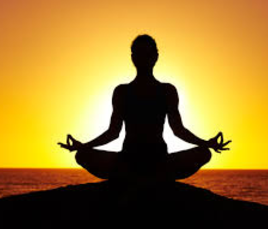 